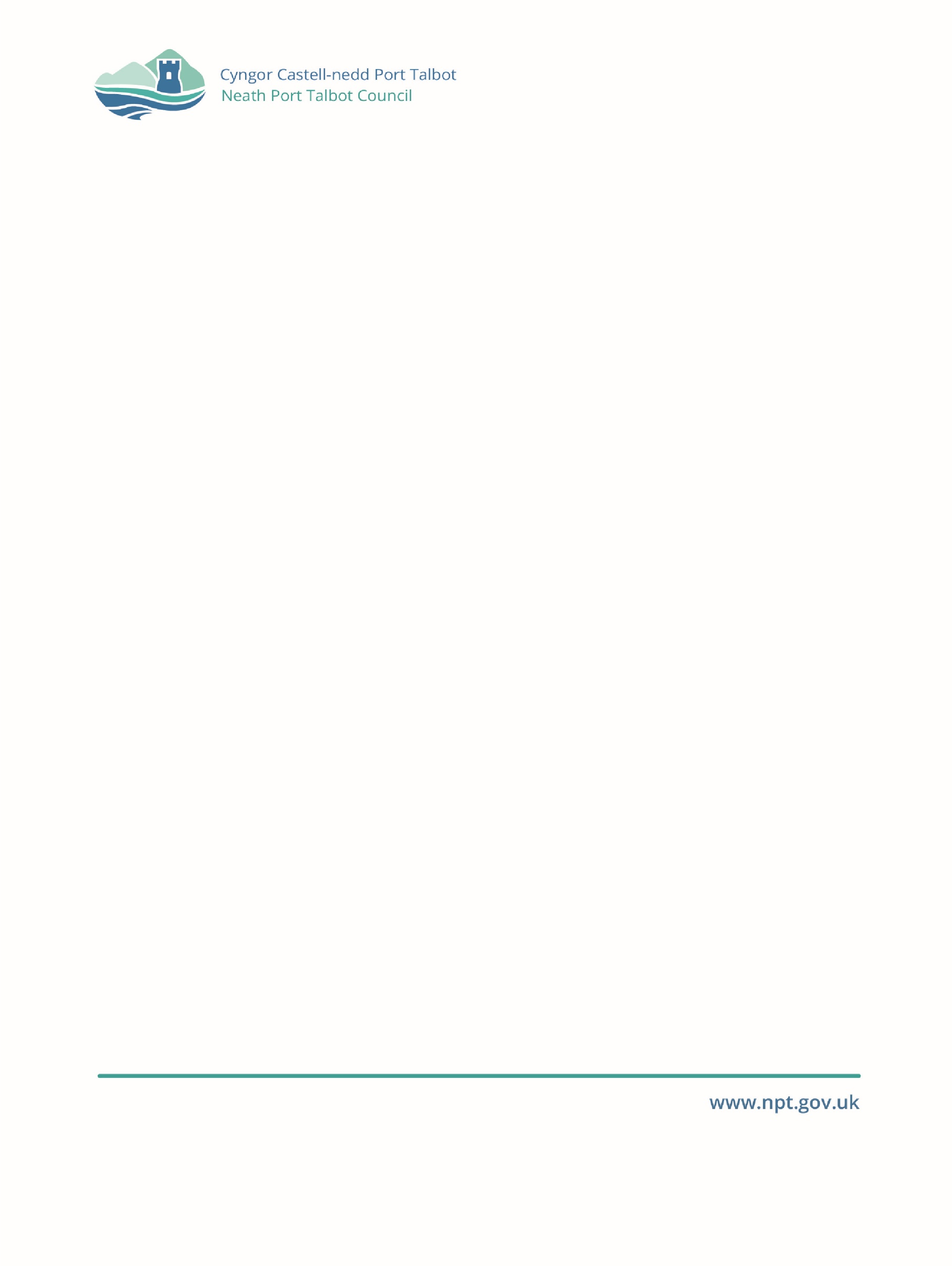 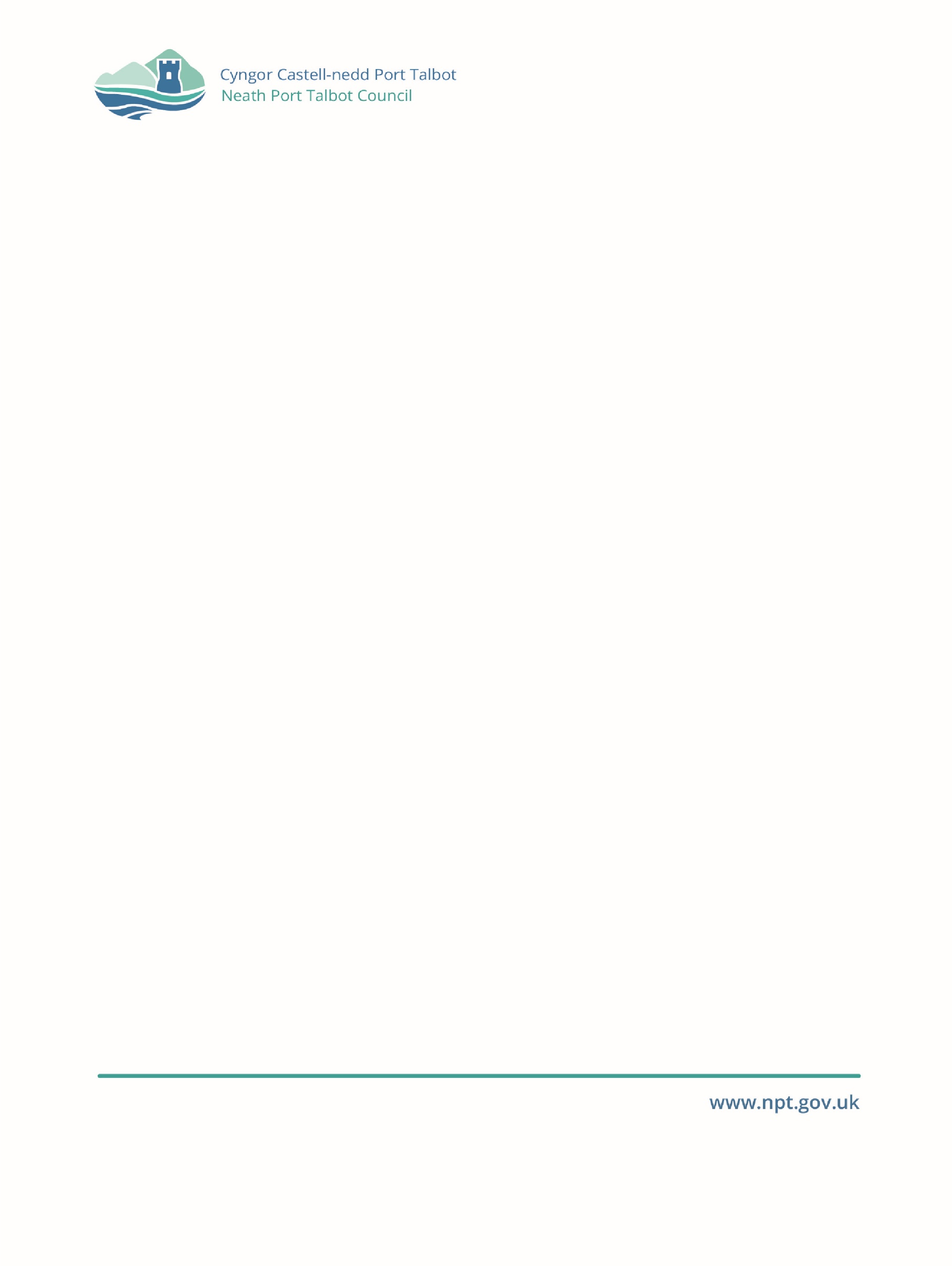 Cyflwyniad 

Mae'r polisi yma wedi ei gyhoeddi yn unol â gofynion Rheoliadau Safonau’r Gymraeg (Rhif 1) 2015 ac wedi cael ei ddatblygu er mwyn rhoi cymorth i swyddogion wrth iddynt gyhoeddi grantiau ar ran Cyngor Castell-nedd Port Talbot.

Mae Rheoliadau Safonau’r Gymraeg (Rhif 1) 2015 yn darparu nifer o rwymedigaethau ar ran y Cyngor:Rhaid i unrhyw ddogfennau yr ydych yn eu cyhoeddi sy’n ymwneud â cheisiadau am grant gael eu cyhoeddi yn Gymraeg, a rhaid ichi beidio â thrin fersiwn Gymraeg o’r dogfennau hynny yn llai ffafriol na fersiwn Saesneg ohonynt (Safon 71).
Pan fyddwch yn gwahodd ceisiadau am grant, rhaid ichi ddatgan yn y gwahoddiad y caniateir i geisiadau gael eu cyflwyno yn Gymraeg ac na fydd unrhyw gais a gyflwynir yn Gymraeg yn cael ei drin yn llai ffafriol na chais a gyflwynir yn Saesneg (Safon 72).
Rhaid ichi beidio â thrin ceisiadau am grant a gyflwynir yn Gymraeg yn llai ffafriol na cheisiadau a gyflwynir yn Saesneg (gan gynnwys, ymysg pethau eraill, mewn perthynas â’r dyddiad cau ar gyfer cael ceisiadau, ac mewn perthynas ag amseriad rhoi gwybod i ymgeiswyr am benderfyniadau) (Safon 72A).
Os byddwch yn cael cais am grant yn Gymraeg, a bod angen cyfweld ag ymgeisydd fel rhan o’ch asesiad o’r cais rhaid ichi— 
(a) cynnig darparu gwasanaeth cyfieithu o’r Gymraeg i’r Saesneg er mwyn i’r ymgeisydd allu defnyddio’r Gymraeg yn y cyfweliad, a 
(b) os yw’r ymgeisydd yn dymuno defnyddio’r Gymraeg yn y cyfweliad, darparu gwasanaeth cyfieithu ar y pryd at y diben hwnnw (os nad ydych yn cynnal y cyfweliad yn Gymraeg heb wasanaeth cyfieithu) (Safon 74).
Pan fyddwch yn rhoi gwybod i ymgeisydd beth yw’ch penderfyniad mewn perthynas â chais am grant, rhaid ichi wneud hynny yn Gymraeg os cyflwynwyd y cais yn Gymraeg. (Safon 75).
Rhaid ichi lunio a chyhoeddi polisi ar ddyfarnu grantiau (neu, pan fo’n briodol, ddiwygio polisi sydd eisoes yn bodoli) sy’n ei gwneud yn ofynnol ichi ystyried y materion a ganlyn pan fyddwch yn gwneud penderfyniadau ynghylch dyfarnu grant— 
(a) pa effeithiau, os o gwbl (a pha un a yw’r rheini’n bositif neu’n andwyol), y byddai dyfarnu grant yn eu cael ar—  
(i) cyfleoedd i bersonau ddefnyddio’r Gymraeg, a  
(ii) peidio â thrin y Gymraeg yn llai ffafriol na’r Saesneg; 

(b) sut y gellid gwneud neu weithredu penderfyniad (er enghraifft, drwy osod amodau) fel y byddai’n cael effeithiau positif, neu effeithiau mwy positif, ar— 
(i) cyfleoedd i bersonau ddefnyddio’r Gymraeg, a (ii) peidio â thrin y Gymraeg yn llai ffafriol na’r Saesneg; (c) sut y gellid gwneud neu weithredu penderfyniad (er enghraifft, drwy osod amodau) fel na fyddai’n cael effeithiau andwyol, neu fel y byddai’n cael effeithiau llai andwyol ar— (i) cyfleoedd i bersonau ddefnyddio’r Gymraeg, a (ii) peidio â thrin y Gymraeg yn llai ffafriol na’r Saesneg; (ch) a oes angen ichi ofyn i’r ymgeisydd am grant am unrhyw wybodaeth ychwanegol er mwyn eich cynorthwyo i asesu effaith dyfarnu grant ar—(i) cyfleoedd i bersonau ddefnyddio’r Gymraeg, a (ii) peidio â thrin y Gymraeg yn llai ffafriol na’r Saesneg. (Safon 94)
Nod y polisi yma yw cynorthwyo swyddogion i sicrhau bod yr ystyriaethau uchod yn elfen integredig o'r broses grantiau yng Nghastell-nedd Port Talbot, yn ogystal â sicrhau bod y rhai sy'n gwneud penderfyniadau yn ymwybodol o'u dyletswyddau wrth ddod i benderfyniadau. Bydd angen hefyd ystyried llenwi Asesiad Effaith Integredig wrth sefydlu grantiau newydd er mwyn sicrhau bod y Cyngor yn cydymffurfio â Safonau'r Gymraeg 88-90. 
Bydd cadw at y rhestr wirio a ddarperir (atodiad 1) yn dangos eich bod wedi cydnabod yr angen i ystyried y Gymraeg ac wedi ymateb iddo. Felly, rhaid i broses rhoi grantiau lwyddiannus yng Nghastell-nedd Port Talbot: cyhoeddi'r holl ddeunyddiau yn Gymraeg parchu dewis iaith unigolion trwy gydol y broses ymgeisio am grant nodi unrhyw effeithiau ar yr Iaith Gymraeg (cadarnhaol, negyddol neu'r ddau)nodi'r ffyrdd o hyrwyddo'r Gymraeg, gan gynnwys defnyddio'r Gymraeglleihau unrhyw effeithiau andwyol ar y Gymraegdangos sylw dyledus i'r effeithiau amrywiol a restrir yn y Safonaugweithredu amodau'r grant dim ond lle bo angen.Trosolwg o'r Broses Rhoi Grantiau  

 Mae'r siart llif yn ganllaw gweledol i helpu a chefnogi cydymffurfiad. 
Pryd i ystyried y polisi hwn wrth ddyfarnu grantiau 
Mae'r polisi hwn yn berthnasol iGrantiau a ddyfarnwyd ar ran corff arall (Llywodraeth Cymru neu unrhyw gorff arall sy'n dod o fewn cwmpas Mesur y Gymraeg (Cymru) 2011) a bod telerau ac amodau penodol y grant yn cynnwys ystyriaethau sy'n ymwneud â'r Gymraeg. 
Grantiau sy’n cael eu hariannu gan y CyngorNid yw'r polisi hwn yn berthnasol iGrantiau ar ran sefydliadau sydd ddim yn dod o fewn cwmpas Mesur y Gymraeg (Cymru) 2011 a does dim telerau nac amodau penodol mewn perthynas â'r Gymraeg wedi'u nodi yn y grant. Rhaid cynnwys ymwadiad yn unol â hynny yn y ddogfennaeth grant. 
Er y bydd achosion lle na fyddwn yn gyfrifol am neu’n gallu newid polisi neu delerau ac amodau ffrydiau ariannu allanol, bydd yr holl safonau iaith Gymraeg perthnasol megis cyhoeddi fersiynau Cymraeg o’n canllawiau a’n dogfennau ymgynghori, ffurflenni cais, a chyhoeddusrwydd ac ati., fel yr ymgeisiwyd i'r Cyngor yn parhau i fod yn berthnasol ac mi fydd yn rhaid glynu wrthynt.Beth ddylid ei gynnwys yn y canllawiau i ymgeiswyr?

Rhaid cynnwys y canlynol ym mhob canllaw i ymgeiswyr – 

Mae Rheoliadau Safonau'r Gymraeg (Rhif 1) 2015 yn gosod gofyniad statudol ar y Cyngor i sicrhau bod yr holl grantiau a ddyfarnir ganddo yn ystyried a oes ffyrdd y gellid diwygio'r fenter i gynnwys effeithiau mwy cadarnhaol ar y Gymraeg neu pe bai modd cynnwys gweithredoedd i leihau effeithiau negyddol neu eu dileu yn gyfan gwbl. 

Wrth gydymffurfio â'r gofyniad statudol yma, gofynnwn i chi, yr ymgeisydd, roi gwybod i ni yn y ffurflen gais sut mae modd i'ch menter effeithio ar y meysydd canlynol – 

- cyfleoedd i bobl ddefnyddio'r Gymraeg 
e.e. staff, trigolion ac ymwelwyr 
- effaith gadarnhaol neu negyddol ar nifer y siaradwyr Cymraeg 
e.e. Addysg gyfrwng Gymraeg, cyfleoedd i astudio, cysylltiadau â Strategaeth Cymraeg 2050 Llywodraeth Cymru / Strategaeth Hybu’r Gymraeg Castell-neddd Port Talbot  
 - cyfleoedd i hyrwyddo'r Gymraeg 
e.e. statws; defnydd o wasanaethau Cymraeg; defnyddio'r Gymraeg mewn bywyd beunyddiol, mewn gwaith ac yn y gymuned. Mynd ati'n weithredol i annog a hyrwyddo'r defnydd o'n gwasanaethau Cymraeg i weld cynnydd yn y galw dros amser. 
- peidio â thrin y Gymraeg yn llai ffafriol na’r Saesneg.Bydd y wybodaeth a ddarperir yn cael ei hasesu ac efallai y gofynnir am ragor o wybodaeth neu efallai y gosodir amod grant a fyddai'n gofyn ichi gwblhau gweithred benodol er mwyn sicrhau effeithiau mwy cadarnhaol ar y Gymraeg.Beth ddylid ei gynnwys yn y ffurflen gais?

Rhaid ychwanegu'r canlynol, yn gwestiwn gorfodol, at bob ffurflen gais, er mwyn sicrhau bod y Cyngor yn cydymffurfio â'i Safonau'r Gymraeg trwy ofyn i'r ymgeisydd roi rhai ystyriaethau i ni cyn ein trafodaethau:Rhowch wybod i ni: Sut byddai'r cynnig yn effeithio ar gyfleoedd i bobl ddefnyddio'u Cymraeg a'i hybu (cadarnhaol neu negyddol), ac a fyddai'n trin y Gymraeg yn llai ffafriol na'r Saesneg mewn unrhyw ffordd?Sut mae moddd cynyddu effeithiau cadarnhaol, neu leihau effeithiau negyddol?Beth ddylid ei ystyried yn y broses asesu?
Rhaid rhoi ystyriaeth ddyledus i’r ymatebion ynghylch effaith y cyfleoedd i ddefnyddio a hyrwyddo’r Gymraeg a sut y gellir cynyddu’r effeithiau cadarnhaol neu leihau’r effeithiau negyddol.Dylid diweddaru’r fframweithiau asesu a ddefnyddir ar hyn o bryd wrth ddyfarnu grantiau (lle bo’n briodol) i gynnwys adran sy’n ystyried yr effeithiau ar y Gymraeg. Darperir dull gweithredu a awgrymir yn Atodiad 1. Beth mae 'effaith' yn ei olygu? 

Effaith GadarnhaolDyma le nodir y gallai menter (neu ryw agwedd arni) gael effaith gadarnhaol ar y Gymraeg trwy gynyddu cyfleoedd i bobl ddefnyddio'r iaith, hyrwyddo'r Gymraeg, cynyddu niferoedd neu ganran y siaradwyr Cymraeg neu drin y Gymraeg yn fwy ffafriol na'r Saesneg.Mae effeithiau cadarnhaol yn cynorthwyo'r Cyngor i gyflawni ei rwymedigaethau o dan Fesur y Gymraeg (Cymru) 2011. Effaith Negyddol neu Niweidiol Dyma le nodir y gallai menter (neu ryw agwedd arni) gael effaith negyddol ar y Gymraeg trwy leihau cyfleoedd i bobl ddefnyddio'r iaith, lleihau nifer neu ganran y siaradwyr Cymraeg, gan drin y Gymraeg yn llai ffafriol na'r Saesneg neu beidio â'i hyrwyddo. Gall effaith negyddol fod yn hollol anfwriadol, a gall ddod i'r amlwg wrth gyflawni gwaith ymchwil neu ymgynghori neu drwy gael cyngor gan Polisi Corfforaethol. Gall effaith negyddol ddigwydd pan fydd menter yn cael ei dileu neu ei dirwyn i ben. Oherwydd hyn dylid ystyried y materion yma'n ystod y broses benderfynu ynghylch cais.Dim effaith/Effaith ddibwys Dyma le nodir efallai na fydd menter (neu ryw agwedd arni) yn cael unrhyw effaith ar y Gymraeg.Beth ddylid ei gynnwys yn nhelerau ac amodau'r grant?

Dylid cynnwys y canlynol ym mhob telerau ac amodau:Mae'r grant yma'n cael ei ddyfarnu'n unol â gofynion ein Polisi ar Ddyfarnu Grantiau, a gyhoeddwyd i sicrhau cydymffurfiad â Rheoliadau Safonau'r Gymraeg (Rhif 1) 2015, o dan Fesur y Gymraeg (Cymru) 2011. 

Er mwyn bodloni'r gofynion a'r amodau a thelerau yma rhaid i chi gydymffurfio â'r isod - << mewnosodwch amodau grant penodol mewn perthynas â'r Gymraeg >>
 neu 
- << rhestrwch y camau y cytunwyd arnyn nhw i sicrhau effeithiau cadarnhaol mae'r ymgeisydd wedi'u nodi, neu i leihau effeithiau negyddol (bydd y rhain wedi'u trafod yn ystod y cam gwneud penderfyniadau). >> Efallai y byddai'n briodol mewn rhai achosion gosod amod ar grant i sicrhau effeithiau mwy cadarnhaol ar y Gymraeg. Mae modd i'r rhain fod mor syml â mynnu bod ymgeiswyr yn arddangos arwyddion dwyieithog neu fod gweithgareddau'n cael eu darparu yn Gymraeg. Os oes angen cyngor pellach arnoch gysylltu â Pholisi Corfforaethol.Sicrhau cydymffurfiaeth â safonau’r GymraegBydd cydymffurfio â'r safonau yn lleihau'r siawns o unrhyw gŵyn, apêl neu ymchwiliad gan y rheolydd a'r costau amrywiol sy'n gysylltiedig â'r rhain. Er mwyn cynorthwyo swyddogion i gydymffurfio â Safonau’r Gymraeg wrth ddyfarnu grantiau, mae rhestr wirio ar gael yn Atodiad 2.Os oes angen rhagor o wybodaeth arnoch cysylltwch â Pholisi Corfforaethol policy@npt.gov.ukAtodiad 1Fframwaith / Pwysiad EnghreifftiolRhaid i swyddogion ystyried pa bwysoli / sgorio i'w roi i'r uchod mewn achosion lle mae'r broses rhoi grantiau'n defnyddio dull sgorio i asesu a ddylid dyfarnu grant ai peidio.
Atodiad 2Rhestr wirioOs ydych chi'n rheoli proses rhoi grantiau ar ran Castell-nedd Port Talbot cwblhewch y rhestr wirio isod i sicrhau bod y Cyngor yn cydymffurfio â gofynion Rheoliadau Safonau'r Gymraeg (Rhif 1) 2015. 
Sylwch fod isgontractio'r grant drwy drydydd parti ddim yn rhyddhau'r Cyngor o'i gyfrifoldebau statudol i gydymffurfio â Safonau'r Gymraeg uchod. O'r herwydd, rhaid i reolwyr contract sicrhau bod y gofynion a restrir uchod, ac unrhyw rai eraill yn dibynnu ar natur y prosiect, yn cael eu cynnwys yn y contract. CwestiwnYdi/Nac ydiOes/Nac oesDisgrifiad CrynoYdy'r ymgeisydd wedi nodi unrhyw effeithiau cadarnhaol ar ddefnyddio neu hyrwyddo'r Gymraeg?Ydy'r ymgeisydd wedi nodi sut mae modd cynyddu'r effeithiau cadarnhaol?A oes effeithiau cadarnhaol, neu gamau a allai gynyddu'r effeithiau cadarnhaol, heb eu cofnodi ar y ffurflen gais y mae'r panel yn dymuno eu nodi? Ydy'r ymgeisydd wedi nodi unrhyw ffyrdd i leihau'r effeithiau negyddol ar y Gymraeg?Oes unrhyw gamau a allai leihau effeithiau negyddol na chofnodwyd ar y ffurflen gais y mae'r panel yn dymuno eu nodi?Ydy'r ymgeisydd wedi nodi unrhyw effeithiau negyddol ar ddefnyddio neu hyrwyddo'r Gymraeg?Os oes unrhyw effeithiau negyddol ar hyrwyddo neu ddefnyddio'r Gymraeg, sut fydd y rhain yn cael eu lliniaru?Oes effeithiau negyddol sydd heb eu cofnodi yn y ffurflen gais y mae'r panel yn dymuno eu hystyried?Ydyn ni angen rhagor o wybodaeth gan yr ymgeisydd er mwyn i ni asesu'r effeithiau ar y Gymraeg?Cofnodwch unrhyw ymateb gan yr ymgeisydd yma at ddibenion archwilio.Oes angen i ni osod amod ar y grant a fydd yn sicrhau effeithiau mwy cadarnhaol ar y Gymraeg neu un a fydd yn lleihau'r effeithiau negyddol?Os oes unrhyw rai wedi'u cofnodi yma, rhaid eu cofnodi hefyd yn nhelerau ac amodau'r grant a rhaid sicrhau bod yr ymgeisydd yn gwybod amdanyn nhw.Mae'r holl wybodaeth am y grant ar gael yn Gymraeg a bydd yn cael ei gyhoeddi ar yr un pryd â'r fersiwn Saesneg, gan gynnwys unrhyw ddogfennau canllaw, fframweithiau asesu a thelerau ac amodau. Mae'r ffurflenni i'r wasg, gwahoddiad a chais yn cynnwys y cynnig rhagweithiol isod:
Gellir cyflwyno ffurflen gais yn Gymraeg, ac ni chaiff ei thrin yn llai ffafriol na ffurflen gais a gyflwynir yn Saesneg.An application form may be submitted in Welsh, and will not be treated any less favourably than an application form submitted in English.Mae'r frawddeg ganlynol wedi'i chynnwys yn y ffurflen gais Saesneg (lle mae'r fersiwn Gymraeg ar wahân):Mae’r ddogfen yma ar gael yn Gymraeg.This document is available in Welsh.Lle mae cyfeiriad e-bost neu rif ffôn yn cael ei ddefnyddio i ofyn i bobl gysylltu, mae'r frawddeg ganlynol  wedi'i chynnwys yn y poster, e-bost neu hysbysiad cyhoeddus: 
Croesewir gohebiaeth yn y Gymraeg a byddwn yn ymdrin â gohebiaeth Gymraeg a Saesneg i’r un safonau ac amserlenni.We welcome correspondence in Welsh and will deal with Welsh and English correspondence to the same standards and timescales.Mae'r ffurflen gais yn cynnwys y cwestiwn gorfodol canlynol i ganiatáu i'r ymgeisydd ystyried effaith y fenter ar y Gymraeg:   

Rhowch wybod i ni:Sut byddai’r grant yn effeithio ar gyfleoedd i bobl ddefnyddio'u Cymraeg a'i hybu (cadarnhaol neu negyddol), ac a fyddai'n trin y Gymraeg yn llai ffafriol na'r Saesneg mewn unrhyw ffordd? Sut byddai modd estyn effeithiau cadarnhaol, neu leihau effeithiau negyddol?Please let us know:How you feel the grant could impact opportunities for people to use and promote the Welsh Language (Positive or Negative) and if in any way it treats the Welsh Language less favourably than the English Language?How positive impacts could be increased, or negative impacts be decreased?Rydych chi wedi ystyried y canlynol yn ystod y broses asesu: Sut rydych chi'n teimlo y gallai'r grant effeithio ar gyfleoedd i bobl ddefnyddio a hyrwyddo'r Gymraeg (cadarnhaol neu negyddol) ac os yw'n trin y Gymraeg yn llai ffafriol na'r Saesneg mewn unrhyw ffordd? Sut mae modd cynyddu effeithiau cadarnhaol, neu leihau effeithiau negyddol?
Cynghorir chi i ddefnyddio'r fframwaith asesu cyhoeddedig yn ystod eich trafodaethau sydd i'w weld yn Atodiad 1 y Polisi ar Ddyfarnu Grantiau – i ddarparu trywydd archwilio o'ch ystyriaethau a'ch  gweithredoedd. Pan fyddwch chi wedi trefnu cyfarfod i ofyn cwestiynau pellach mewn perthynas â'r cais, rydych wedi  cynnwys y cynnig rhagweithiol isod. Mae'r rhain yn cynnwys cyfarfodydd hybrid a rhithwir. 
Croeso i chi ddefnyddio'r Gymraeg yn y cyfarfod dim ond i chi roi gwybod i ni erbyn xx/xx/xx. You are welcome to use Welsh at the meeting, just let us know by xx/xx/xx should you wish to do so.Mae Gwasanaethau Cyfieithu ar y Pryd i'r Saesneg wedi eu trefnu mewn ymateb i drigolyn yn rhoi  gwybod i ni ei fod yn dymuno siarad Cymraeg yn y cyfarfod. *
* Does dim angen gwasanaeth cyfieithu wyneb yn wyneb / ar y pryd lle na chafwyd ymateb i'r cynnig. Mae modd i chi hefyd drefnu cyfarfod uniaith Gymraeg gyda swyddogion o'ch adran sy'n siarad Cymraeg.  Rydych chi wedi ystyried gweithredu amod grant i sicrhau effeithiau mwy cadarnhaol ar y Gymraeg.Rydych chi'n parchu dewis iaith yr ymgeisydd yn ystod y broses. 